UCL Student and Registry Services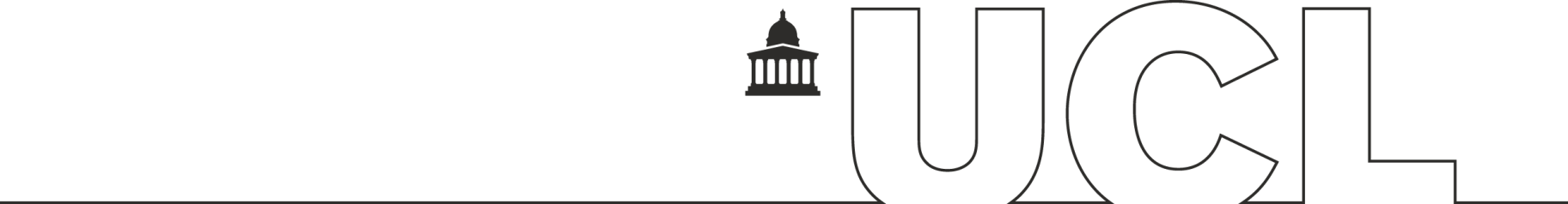 UCL, Gower Street London WC1E 6BTresearchdegrees@ucl.ac.uk Upgrade Panel Report: from MPhil Degree to PhD DegreePlease comment in Section B below, and provide feedback if you are not satisfied in any of the above.PLEASE NOTE: Sections A to C should be submitted by the Chair of the Upgrade Panel to the Departmental Graduate Tutor for signature (Section D).Student Details Student Details Student Details Student Details Student Details  Surname: Surname: First Names: First Names: Student Number: Student Number:Supervisory Team and Thesis TitleSupervisory Team and Thesis TitleSupervisory Team and Thesis TitleSupervisory Team and Thesis TitleSupervisory Team and Thesis Title Principal Supervisor: Principal Supervisor: Principal Supervisor: Subsidiary Supervisor: Subsidiary Supervisor: Subsidiary Supervisor: Thesis Title: Thesis Title:Composition of the Upgrade PanelComposition of the Upgrade PanelComposition of the Upgrade PanelComposition of the Upgrade PanelComposition of the Upgrade Panel  Chair:  Other Members:(Please enter full names of each member of the panel, including their role in relation to the student)  Other Members:(Please enter full names of each member of the panel, including their role in relation to the student)  Other Members:(Please enter full names of each member of the panel, including their role in relation to the student)  Other Members:(Please enter full names of each member of the panel, including their role in relation to the student)  Date of Upgrade:  Date of Upgrade:Section A: Summary of Upgrade OutcomeSection A: Summary of Upgrade OutcomeThe Upgrade Panel confirms that it has reviewed the Upgrade Reports submitted by the student and by the Principal Supervisor, and has also examined the student orally.	The Upgrade Panel further confirms: (Please check the box against the following criteria for Upgrade)The Upgrade Panel further confirms: (Please check the box against the following criteria for Upgrade)Is committed to pursuing research at UCL leading to the PhD degreeHas achieved satisfactory progress in the work, so farHas demonstrated sufficient awareness of the context of the work and completed such tasks as a review of the relevant literature and bibliographyHas demonstrated the ability to formulate a viable hypothesis or research question that could be completed within the normal time frame of the PhD programmeHas achieved satisfactory technical and generic skills development (students funded by funding bodies, such as the Research Councils, must meet the specific requirements stipulated by those bodies)Has formulated a viable plan for the workHas considered the research ethics dimensions of the project and applied for ethics approval from the relevant Research Ethics Committee if appropriateHas completed the appropriate sections of the Research Student LogHas demonstrated English Language proficiency, both written and spokenMeets any other Faculty or Department criteriaThe upgrade panel have confirmed ONE of the following:The upgrade panel have confirmed ONE of the following: Upgrade – First Attempt Upgrade – First AttemptThe Student has met the criteria for the Upgrade and is recommended for upgrade to PhD statusThe Student has NOT met the criteria for the Upgrade and should be referred to a specific date, 
with specific criteria to meet, for a second attempt with the need for a second viva. A Learning Agreement should be put in place by the Departmental Graduate Tutor to facilitate preparations for the second attempt:The Student has NOT met the criteria for the Upgrade and should be referred to a specific date, 
with specific criteria to meet, for a second attempt WITHOUT the need for a second viva. A Learning Agreement should be put in place by the Departmental Graduate Tutor to facilitate preparations for the second attempt:    Upgrade – Second Attempt (if applicable)  Upgrade – Second Attempt (if applicable)The Student has met the criteria for the Upgrade and is recommended for upgrade to PhD status:The Student has NOT met the criteria for the Upgrade and should remain registered for the MPhil:The Student has NOT met the criteria for the Upgrade and should be referred to the Faculty Graduate Tutor for initiation of the formal Termination of Studies on the Grounds of Academic Insufficiency for Research Students Section B: Upgrade Panel Joint ReportThis section of the report should be completed by the Upgrade Panel and give the grounds on which the Upgrade decision is based.  This should include, if applicable, feedback on the specific criteria to be met after a first failed attempt or the criteria that have not been satisfied after a second failed attempt.Section D: Departmental Confirmation/Notification of Outcome of Upgrade ProcedureI confirm that the date of the Upgrade Viva falls within the Upgrade  timeframe as defined by the regulations:     If Upgrade has taken place outside this timeframe, please comment on the extenuating circumstances:If Upgrade has taken place outside this timeframe, please comment on the extenuating circumstances:I confirm that the Supervisors have  / have not  completed the relevant sections of the Research Log.I confirm that the Supervisors have  / have not  completed the relevant sections of the Research Log.Signed (Departmental Graduate Tutor):             (Please print name):        Date:   N.B. In all instances where the student fails to meet the criteria for upgrade to PhD status on the first attempt (i.e. outcomes 2 and 3), the Departmental Graduate Tutor must put in place a Learning Agreement detailing any additional requirements and support necessary before the 2nd Upgrade attempt.N.B. In all instances where the student fails to meet the criteria for upgrade to PhD status on the first attempt (i.e. outcomes 2 and 3), the Departmental Graduate Tutor must put in place a Learning Agreement detailing any additional requirements and support necessary before the 2nd Upgrade attempt.Confirmation: at the end of each Upgrade attempt, this report should be copied to the Student, Supervisors, and the Head of Department together with the Learning Agreement put in place (if relevant), and a copy retained in the Department.Notification: at the conclusion of the process (successful upgrade or failure to upgrade at second attempt) a copy of this form should be sent to Research Degrees.Confirmation: at the end of each Upgrade attempt, this report should be copied to the Student, Supervisors, and the Head of Department together with the Learning Agreement put in place (if relevant), and a copy retained in the Department.Notification: at the conclusion of the process (successful upgrade or failure to upgrade at second attempt) a copy of this form should be sent to Research Degrees.